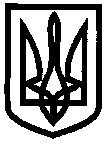 ДЕПАРТАМЕНТ НАУКИ І ОСВІТИ ХАРКІВСЬКОЇ ОБЛАСНОЇ ДЕРЖАВНОЇ АДМІНІСТРАЦІЇ ДЕРЖАВНИЙ НАВЧАЛЬНИЙ ЗАКЛАД«Ізюмський регіональний центр професійної освіти»НАКАЗм. Ізюм 04.04.2018                                                                  		        № 45Про заходи щодоекономії енергоносіївВраховуючи погодні умови і те, що середньодобова температура повітря протягом трьох останніх днів вище ніж +80 С та беручи до уваги , що учбовий корпус №1 не використовується, гуртожиток з 5 квітня не буде використовуватися, з метою економії енергоносіїв та впорядкування роботи обслуговуючого персоналу,НАКАЗУЮ:1.З 5 квітня 2018 року припинити роботу котельні яка забезпечує теплом учбовий корпус №1 та гуртожиток за адресою: с. Капитолівка, вул., Перемоги,18 .	2.Машиністів котельні (кочегарів) , які обслуговують котельню, перевести на умови роботи в режимі 8- часового робочого дня з урахуванням загальнодержавних вихідних та святкових днів за розпорядком робочого дня:Початок – 8.00 год.Закінчення – 17.00 год.Обідня перерва з 12.00 до 13.00 год.	3.Завідуючому господарством Нікіфорову В.Я. організувати роботу машиністів котельні (кочегарів) відповідно цього наказу.	4.Голвному бухгалтеру здійснювати нарахування та оплату праці з 5 квітня 2018 року з урахуванням цього наказу.5.Контроль за виконанням наказу залишаю за собою.В.о. директора ДНЗ «Ізюмський регіональний центр професійної освіти»							О.М.МашковЮрисконсульт:								В.І.БондаренкоПідготувала: Павлова Н.В.З наказом ознайомлені:НікіфоровВ.Я.Стрільцова Д.А.